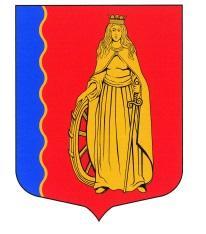 ПРЕДСЕДАТЕЛЬ КОНТРОЛЬНО-СЧЕТНОЙ ПАЛАТЫ МУНИЦИПАЛЬНОГО ОБРАЗОВАНИЯ«МУРИНСКОЕ ГОРОДСКОЕ ПОСЕЛЕНИЕ»ВСЕВОЛОЖСКОГО МУНИЦИПАЛЬНОГО РАЙОНАЛЕНИНГРАДСКОЙ ОБЛАСТИР А С П О Р Я Ж Е Н И Е«11» мая 2023 г.                                                                               № 14/01-04     На основании Бюджетного кодекса Российской Федерации, Федерального закона от 06.10.2003 № 131-ФЗ «Об общих принципах организации местного самоуправления в Российской Федерации», в соответствии с Федеральным законом от 07.02.2011 № 6-ФЗ «Об общих принципах организации и деятельности контрольно-счетных органов субъектов Российской Федерации и муниципальных образований», Положением о Контрольно-счетной палате муниципального образования «Муринское городское поселение» Всеволожского муниципального района Ленинградской области, утвержденным решением совета депутатов от 17 августа 2022 года № 231, Регламентом Контрольно-счетной палаты муниципального образования «Муринское городское поселение» Всеволожского муниципального района Ленинградской области, утвержденным распоряжением Контрольно-счетной палаты муниципального образования «Муринское городское поселение» Всеволожского муниципального района Ленинградской области от 09.01.2023 № 01/01-04, Уставом МО «Муринское городское поселение», даю распоряжение: 	1. Утвердить прилагаемый Стандарт внешнего муниципального финансового контроля «Проведение оперативного анализа исполнения и контроля за организацией исполнения местного бюджета в текущем финансовом году и предоставление информации о ходе исполнения местного бюджета муниципального образования «Муринское городское поселение» Всеволожского муниципального района Ленинградской области».2. Распоряжение вступает в силу со дня его подписания.3. Контроль исполнения настоящего распоряжения оставляю за собой.Председатель                                                                                      Е.М. Барбусова                                                                           УТВЕРЖДЕН                                                                           распоряжением                                                                            от «11» мая 2023 г. № 14/01-04Стандарт внешнего муниципальногофинансового контроля «Проведение оперативного анализа исполнения и контроля за организацией исполнения местного бюджета в текущем финансовом году и предоставление информации о ходе исполнения местного бюджета муниципального образования «Муринское городское поселение» Всеволожского муниципального района Ленинградской области»г. Мурино2023 годСодержание1. Общие положения1.1. Стандарт внешнего муниципального финансового контроля «Проведение оперативного анализа исполнения и контроля за организацией исполнения местного бюджета в текущем финансовом году и предоставление информации о ходе исполнения местного бюджета, о результатах проведенных контрольных и экспертно-аналитических мероприятий и представление такой информации главе муниципального образования» разработан в соответствии с Бюджетным кодексом Российской Федерации, статьей 11 Федерального закона от 07.02.2011 № 6-ФЗ «Об общих принципах организации и деятельности контрольно-счетных органов субъектов Российской Федерации и муниципальных образований», статьей 11 Положения о Контрольно-счетной палате муниципального образования «Муринское городское поселение» Всеволожского муниципального района Ленинградской области, утвержденного решением совета депутатов от 17.08.2022 года № 231 (далее – Положение о Контрольно-счетной палате), Регламентом Контрольно-счетной палаты муниципального образования «Муринское городское поселение» Всеволожского муниципального района Ленинградской области, утвержденного распоряжением КСП от 09.01.2023 г. № 01/01-04, с учетом положений Бюджетного кодекса Российской Федерации (далее – БК РФ), общих требований к стандартам внешнего государственного и муниципального аудита (контроля) для проведения контрольных и экспертно-аналитических мероприятий контрольно-счетными органами субъектов Российской Федерации и муниципальных образований, утвержденных постановлением Коллегии счетной палаты Российской Федерации о 29.03.2022 № 2ПК.1.2. Настоящий Стандарт разработан с целью установления общих правил, требований и процедур проведения должностными лицами Контрольно-счетной палаты оперативного анализа исполнения и контроля за организацией исполнения бюджета муниципального образования «Муринское городское поселение» Всеволожского муниципального района Ленинградской области за первый квартал, полугодие, девять месяцев текущего финансового года и подготовки заключения по результатам проведенного анализа.1.3. Задачами Стандарта являются определение целей, задач, предмета и объектов оперативного анализа исполнения бюджета муниципального образования.1.4. Оперативный анализ исполнения бюджета муниципального образования является экспертно-аналитическим мероприятием, проводимым методом обследования за соответствующий период.1.5. При организации и проведении оперативного анализа исполнения местного бюджета и контроля за организацией его исполнения должностные лица Контрольно-счетной палаты обязаны руководствоваться Конституцией Российской Федерации, Федеральным законом от 07.02.2011 № 6-ФЗ «Об общих принципах организации и деятельности контрольно-счетных органов субъектов Российской Федерации и муниципальных образований», Бюджетным кодексом Российской Федерации, другими нормативными правовыми актами Российской Федерации, Регламентом Контрольно-счетной палаты, а также нормативными документами Контрольно-счетной палаты и настоящим Стандартом.1.6. По вопросам, порядок решения которых не урегулирован настоящим Стандартом, решение принимается председателем Контрольно-счетной палаты в соответствии с действующим законодательством.2. Осуществление оперативного анализа исполнения и контроля за организацией исполнения местного бюджета в текущем финансовом году2.1. Оперативный анализ исполнения и контроль за организацией исполнения бюджета муниципального образования «Муринское городское поселение» в текущем финансовом году (далее также – оперативный анализ) является формой экспертно-аналитической деятельности Контрольно-счетной палаты, осуществляемой путем осуществления экспертно-аналитических мероприятий, проводимых в соответствии с настоящим Стандартом.2.2. Оперативный анализ исполнения местного бюджета осуществляется ежеквартально на основании имеющихся оперативных данных, в том числе, Отчета об исполнении бюджета муниципального образования за квартал текущего финансового года, и на основании данных, полученных по запросам Контрольно-счетной палаты от органов местного самоуправления, их структурных подразделений, муниципальных организаций, ответственных за исполнение местного бюджета в соответствии с установленной компетенцией.2.3. Оперативный анализ представляет собой проводимое ежеквартально экспертно-аналитическое мероприятие по анализу исполнения и контролю за организацией исполнения местного бюджета муниципального образования «Муринское городское поселение» с подготовкой соответствующего заключения.2.4. Целью оперативного анализа исполнения бюджета муниципального образования является выявление нарушений и недостатков (рисков) при исполнении бюджета муниципального образования в текущем финансовом году и подготовка предложений по их устранению. Задачами оперативного анализа исполнения бюджета муниципального образования являются: - определение полноты и своевременности поступления доходов в бюджет муниципального образования, исполнения расходов и источников финансирования дефицита местного бюджета в сравнении с утвержденными показателями решения Совета депутатов муниципального образования «Муринское городское поселение» о бюджете;- определение уровня соответствия показателей исполнения бюджета муниципального образования показателям, утвержденным решением совета депутатов муниципального образования о бюджете муниципального образования на текущий финансовый год и плановый период, а также сводной бюджетной росписи бюджета муниципального образования, выявление отклонений и причин их возникновения;- анализ соблюдения требований бюджетного законодательства и нормативных правовых актов, регулирующих бюджетные правоотношения, в том числе в части размера дефицита бюджета муниципального образования, источников его финансирования.2.5. Оперативный анализ осуществляется должностными лицами Контрольно-счетной палаты.2.6. При осуществлении оперативного анализа проверяется и анализируется:соблюдение бюджетного законодательства и нормативных правовых актов Российской Федерации, муниципальных правовых актов при организации исполнения местного бюджета;показатели, характеризующие исполнение доходов, уровень их соответствия планируемым показателям поступления доходов местного бюджета;показатели, характеризующие исполнение расходов местного бюджета по соответствующим разделам, подразделам, целевым статьям (муниципальным программам и непрограммным направлениям деятельности), видам расходов классификации расходов бюджета;показатели, характеризующие исполнение расходов местного бюджета по главным распорядителям средств бюджета города;равномерность кассовых расходов в течение финансового года, причины неравномерного исполнения;объемы неиспользованных бюджетных ассигнований;показатели, характеризующие исполнение источников финансирования дефицита местного бюджета;использование средств дорожного и резервного фонда.2.7. Оперативный анализ проводится в три этапа:первый этап – подготовка документов, необходимых для осуществления оперативного анализа;второй этап – осуществление оперативного анализа;третий этап – оформление результатов оперативного анализа.2.8. Подготовка документов для осуществления оперативного анализа выражается в составлении и направлении в соответствующие органы и организации запросов о предоставлении информации, а также в получении необходимой информации из соответствующих информационных систем, содержащих данные о текущем исполнении местного бюджета.2.9. Осуществление оперативного анализа. Должностные лица Контрольно-счетной палаты проводят с января по декабрь текущего финансового года контрольные и экспертно-аналитические мероприятия, в том числе содержащие вопросы по осуществлению оперативного анализа, исполнения муниципальных программ, состояния муниципального долга, муниципальных заимствований, использования и распоряжения муниципальной собственностью, использования и управления средствами резервного и дорожного фондов муниципального образования в текущем финансовом году. В ходе проведения оперативного анализа используются результаты указанных проведенных Контрольно-счетной палатой мероприятий, которые обобщаются и подлежат включению в справки и заключение по итогам проведенного оперативного анализа. По вопросам оперативного анализа, установленным в пункте 2.6 настоящего Стандарта, в случае недостаточности данных по итогам уже проведенных мероприятий Контрольно-счетной палаты проводится дополнительный анализ. 2.10. Оперативный анализ проводится один раз в квартал в течение текущего года.2.11. Оформление результатов оперативного анализа.По итогам проведенного анализа должностными лицами Контрольно-счетной палаты подготавливается соответствующее заключение, которое подписывается должностным лицом Контрольно-счетной палаты, утверждается председателем Контрольно-счетной палаты и направляется в представительный орган муниципального образования «Муринское городское поселение».3. Предоставление информации о ходе исполнения местного бюджета3.1. Информация о ходе исполнения местного бюджета, предоставляется в представительный орган муниципального образования ежеквартально.3.2. Информация о ходе исполнения местного бюджета предоставляется в форме заключения, составленного по итогам проведенного оперативного анализа, с сопроводительным письмом.Об утверждении Стандарта внешнего муниципального финансового контроля «Проведение оперативного анализа исполнения и контроля за организацией исполнения местного бюджета в текущем финансовом году и предоставление информации о ходе исполнения местного бюджета муниципального образования «Муринское городское поселение» Всеволожского муниципальногорайона Ленинградской области»№ разделаНаименование раздела1Общие положения2Осуществление оперативного анализа исполнения и контроля за организацией исполнения местного бюджета в текущем финансовом году3Предоставление информации о ходе исполнения местного бюджета муниципального образования в представительный орган муниципального образования